Итоги Областных соревнований по плаванию по программе «Золотая рыбка» 1 декабря в плавательном бассейне «Дельфин» завершились трехдневные областные соревнования по плаванию по программе «Золотая рыбка» среди девочек 9-10 лет и мальчиков 11-12 лет. В соревнованиях приняли участие 285 юных пловцов и 17 команд из городов и районов Ростовской области, а в том числе команда города Донецка (ДНР).  Город Волгодонск представляли две команды спортивных школ олимпийского резерва № 2 и № 3. В жесткой конкуренции в медальный зачет удалось пробиться и нашим спортсменам. Писаненко Мария (тренер Бородинова С.И., СШОР №3) заняла второе место на дистанции 50м на спине, Ищук Владимир (тренер Белоцерковская О.В., СШОР №2) был третьим на дистанции 50м брассом. 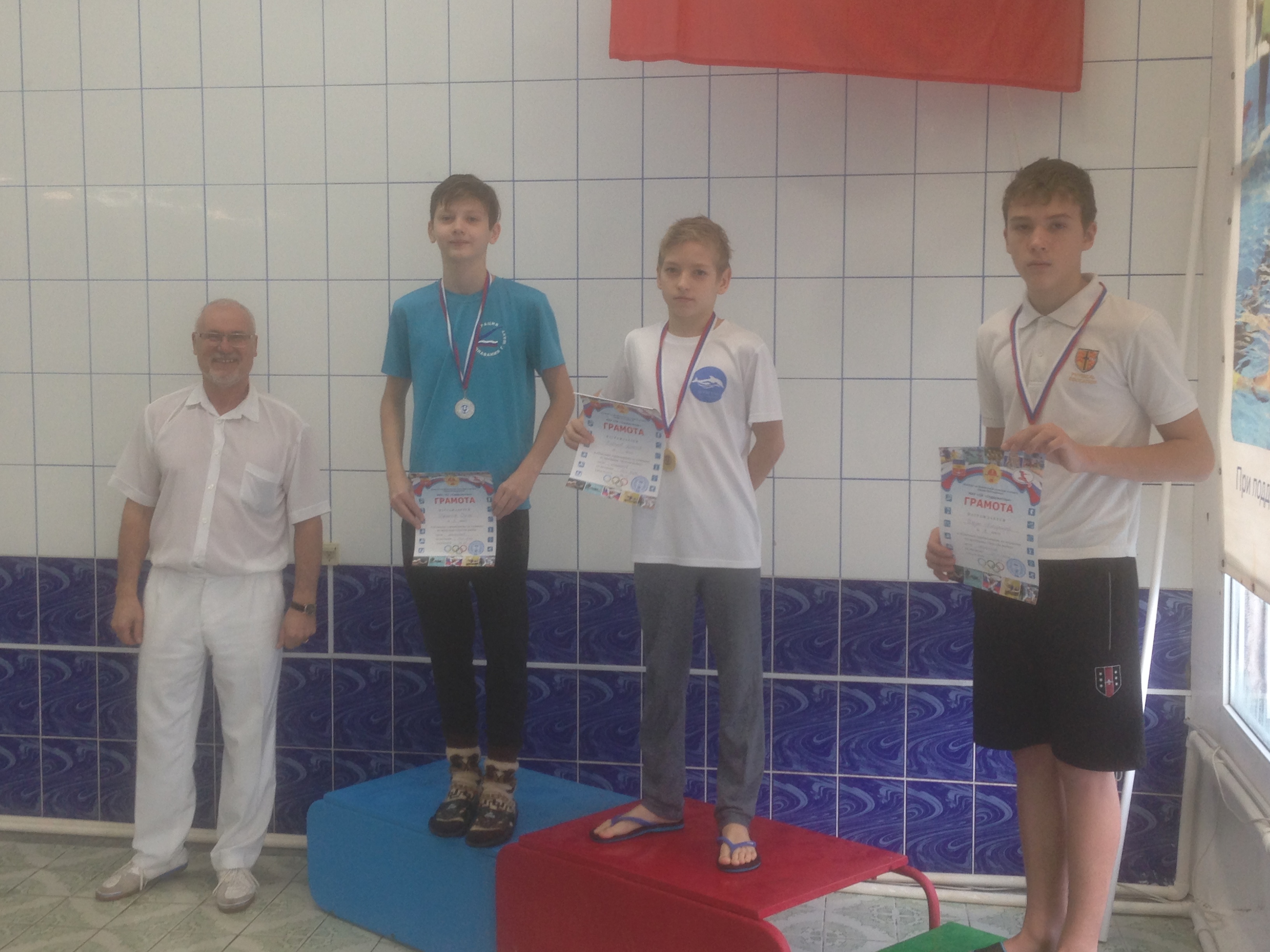 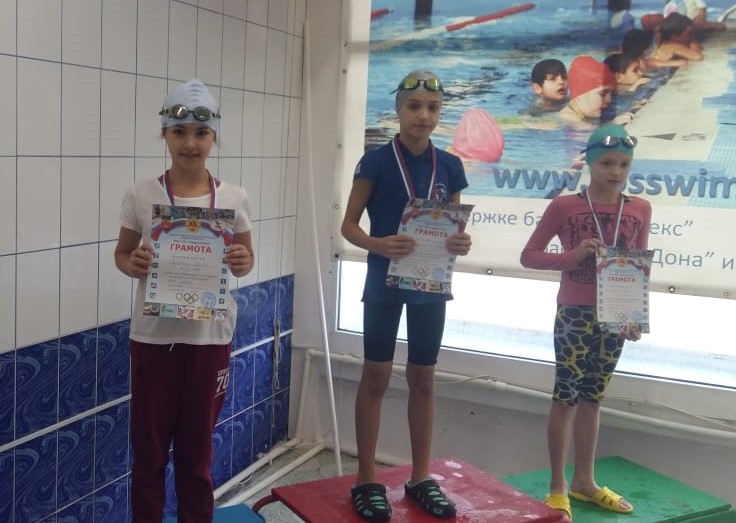 